	В целях реализации части четвертой статьи 275 Трудового кодекса Российской Федерации, в соответствии с Федеральным законом от 25  декабря 2008 г. № 273-ФЗ «О противодействии коррупции» администрация ПОСТАНОВЛЯЕТ:Утвердить:1) Положение о представлении лицом, поступающим на должность руководителя муниципального учреждения, а также руководителем муниципального учреждения сведений о своих доходах, об имуществе и обязательствах имущественного характера,  а также о доходах, об имуществе и обязательствах имущественного характера своих супруги (супруга) и несовершеннолетних детей (приложение 1); 	2) форму справки о доходах, об имуществе и обязательствах имущественного характера лица, поступающего на должность руководителя муниципального учреждения (приложение 2);	3) форму справки о доходах, об имуществе и обязательствах имущественного характера супруги (супруга) и несовершеннолетних детей лица, поступающего на должность руководителя муниципального учреждения (приложение 3);	4) форму справки о доходах, об имуществе и обязательствах имущественного характера руководителя муниципального учреждения (приложение 4);	5) форму справки о доходах, об имуществе и обязательствах имущественного характера супруги (супруга) и несовершеннолетних детей руководителя муниципального учреждения (приложение 5);	6) Положение о проверке достоверности и полноты сведений, представляемых лицами, поступающими на должность руководителя муниципального учреждения, и руководителями муниципальных учреждений (приложение 6).	2. Отраслевым органам администрации муниципального района «Печора», осуществляющим функции и полномочия учредителя, руководствоваться настоящим постановлением.	3. Отделу информационно-аналитической работы и общественных связей (Фетисова О.И.) разместить настоящее постановление на официальном сайте администрации муниципального района «Печора».	4. Контроль за настоящим постановлением возложить на заместителя главы администрации Смагина В.А.   Глава администрации						      В.А. НиколаевПоложение о предоставлении лицом, поступающим на должность руководителя муниципального учреждения, а также руководителем муниципального учреждения сведений о своих доходах, об имуществе и обязательствах имущественного характера, а также о доходах, об имуществе и обязательствах имущественного характера своих супруги (супруга) и несовершеннолетних детей1. Настоящим Положением определяется порядок представления лицом, поступающим на должность руководителя муниципального учреждения (далее – лицо, поступающее на должность руководителя), а также руководителем муниципального  учреждения (далее – руководитель) сведений о своих доходах, об имуществе и обязательствах имущественного характера, а также о доходах, об имуществе и обязательствах имущественного характера супруги (супруга) и несовершеннолетних детей (далее – сведения о доходах, об имуществе и обязательствах имущественного характера).2. Сведения о доходах, об имуществе и обязательствах имущественного характера представляются главе администрации муниципального района «Печора» либо руководителю отраслевого  органа администрации муниципального района «Печора», осуществляющего функции и полномочия учредителя (далее – работодатель) по утвержденным формам справок:а) лицами, поступающими на должность руководителя. При этом в текущем календарном году сведения о доходах, об имуществе и обязательствах имущественного характера в сроки, предусмотренные подпунктом «б» настоящего пункта, указанными лицами не предоставляются;б) руководителями – ежегодно, не позднее 30 апреля года, следующего за отчетным.3. Лицо, поступающее на должность руководителя, представляет:а) сведения о своих доходах, полученных от всех источников (включая доходы по прежнему месту работы или месту замещения выборной должности, пенсии, пособия, иные выплаты) за календарный год, предшествующий году подачи документов для поступления на должность руководителя, а также сведения об имуществе, принадлежащем ему на праве собственности, и о своих обязательствах имущественного характера по состоянию на первое число месяца, предшествующего месяцу подачи документов для поступления на должность руководителя (на отчетную дату);б) сведения о доходах супруги (супруга) и несовершеннолетних детей, полученных от всех источников (включая заработную плату, пенсии, пособия, иные выплаты) за календарный год, предшествующий году подачи лицом документов для поступления на должность руководителя, а также сведения об имуществе, принадлежащем им на праве собственности, и об их обязательствах имущественного характера по состоянию на первое число месяца, предшествующего месяцу подачи документов для поступления на должность руководителя (на отчетную дату).4. Руководитель представляет ежегодно:а) сведения о своих доходах, полученных за отчетный период (с 1 января по 31 декабря) от всех источников (включая заработную плату, пенсии, пособия и иные выплаты), а также сведения об имуществе и обязательствах имущественного характера по состоянию на конец отчетного периода;б) сведения о доходах супруги (супруга) и несовершеннолетних детей, полученных за отчетный период (с 1 января по 31 декабря) от всех источников (включая заработную плату, пенсии, пособия и иные выплаты), а также сведения об их имуществе и обязательствах имущественного характера по состоянию на конец отчетного периода.5. В случае если лицо, поступающее на должность руководителя, или руководитель обнаружили, что в представленных ими работодателю сведениях о доходах, об имуществе и обязательствах имущественного характера не отражены или не полностью отражены какие-либо сведения либо имеются ошибки, они вправе представить уточненные сведения в порядке, установленном настоящим Положением.Руководитель может представить уточненные сведения в течение трех месяцев после окончания срока, указанного в подпункте «б» пункта 2 настоящего Положения.Лицо, поступающее на должность руководителя, может представить уточненные сведения в течение трех месяцев со дня поступления его на должность руководителя.6. В случае непредставления руководителем сведений о доходах, об имуществе и обязательствах имущественного характера супруги (супруга) и несовершеннолетних детей данный факт подлежит рассмотрению работодателем. В администрации муниципального района «Печора» образуется  комиссия, которой поручается рассмотрение факта непредставления руководителем сведений о доходах, об имуществе и обязательствах имущественного характера супруги (супруга) и несовершеннолетних детей (далее – комиссия). Порядок работы комиссии определяется постановлением администрации. Решение комиссии носит для работодателя рекомендательный характер.7. Сведения о доходах, об имуществе и обязательствах имущественного характера, представляемые в соответствии с настоящим Положением лицом, поступающим на должность руководителя, и руководителем, относятся к информации ограниченного доступа, если федеральным законом они не отнесены к сведениям, составляющим государственную тайну.8. Сведения о доходах, об имуществе и обязательствах имущественного характера руководителя, его супруги (супруга) и несовершеннолетних детей размещаются на официальном сайте администрации муниципального района «Печора».9. Должностные лица, в должностные обязанности которых входит работа со сведениями о доходах, об имуществе и обязательствах имущественного характера, виновные в их разглашении или использовании в целях, не предусмотренных законодательством Российской Федерации, несут ответственность в соответствии с законодательством Российской Федерации.10. Сведения о доходах, об имуществе и обязательствах имущественного характера, представленные в соответствии с настоящим Положением лицом, поступающим на должность руководителя, а также представляемые руководителем ежегодно, приобщаются к личному делу руководителя.В случае если лицо, поступающее на должность руководителя, представившее работодателю справки о своих доходах, об имуществе и обязательствах имущественного характера, а также о доходах, об имуществе и обязательствах имущественного характера своих супруги (супруга) и несовершеннолетних детей, не назначено на должность руководителя, эти справки возвращаются ему по его письменному заявлению вместе с другими документами.11. В случае непредставления или представления заведомо недостоверных или неполных сведений о доходах, об имуществе и обязательствах имущественного характера гражданин не может быть назначен на должность руководителя, а руководитель увольняется с работы с должности руководителя или подвергается иным видам дисциплинарной ответственности в соответствии с законодательством Российской Федерации.                                             ____________________________Приложение 2к постановлению администрации МР «Печора»                                                     от 06 марта 2013 г. № 388Форма справки о доходах, об имуществе и обязательствах имущественного характера лица, поступающего на должность руководителя муниципального учреждения В _______________________________________________________________ (указывается наименование администрации либо отраслевого органа администрации, осуществляющей(его) функции и полномочия учредителя муниципального учреждения)СПРАВКАо доходах, об имуществе и обязательствах имущественногохарактера лица, поступающего на должность руководителя муниципального  учрежденияЯ, ________________________________________________________________________________________________________________________________,(фамилия, имя, отчество, дата рождения)_____________________________________________________________________________________________________________________________________________________________________________________________________,(основное место работы или службы, занимаемая должность; в случаеотсутствия основного места работы или службы - род занятий)проживающий по адресу:_________________________________________________________________(адрес места жительства)_________________________________________________________________,сообщаю  сведения  о  своих доходах по состоянию на 31 декабря 2___ года, а также об имуществе, об обязательствах имущественного характера по состоянию на ______________ 2___ года1:1 Сведения о доходах указываются по состоянию на 31 декабря года, предшествующего году представления справки, сведения об имуществе и обязательствах имущественного  характера указываются  по состоянию на 1-е число месяца, предшествующего месяцу подачи лицом документов для поступления на должность руководителя муниципального учреждения.Раздел 1. Сведения о доходах2 Доход,  полученный  в  иностранной валюте, указывается в рублях по курсу Банка России на дату получения дохода.Раздел 2. Сведения об имуществе2.1. Недвижимое имущество3 Указывается вид собственности (индивидуальная, общая); для совместной собственности указываются иные лица (Ф.И.О. или наименование), в собственности которых находится имущество; для долевой собственности указывается доля лица, поступающего на должность руководителя муниципального  учреждения.4 Указывается вид земельного участка (пая, доли): под индивидуальное жилищное строительство, дачный, садовый, приусадебный, огородный и другие.2.2. Транспортные средства5 Указывается вид собственности (индивидуальная, общая); для совместной собственности указываются иные лица (Ф.И.О. или наименование), в собственности   которых находится имущество; для долевой собственности указывается доля лица, поступающего на должность руководителя муниципального учреждения.Раздел  3.  Сведения  о  денежных  средствах,  находящихся  на счетах в банках и иных кредитных организациях     6 Указываются  вид  счета (депозитный, текущий, расчетный, ссудный и другие) и валюта счета.    7 Остаток  на  счете  указывается по состоянию на отчетную дату. Для счетов  в  иностранной  валюте  остаток указывается в рублях по курсу Банка России на отчетную дату.Раздел 4. Сведения о ценных бумагах4.1. Акции и иное участие в коммерческих организациях4.2. Иные ценные бумагиИтого по разделу 4 «Сведения о ценных бумагах» суммарная декларированная стоимость ценных бумаг, включая доли участия в коммерческих организациях (руб.), ______________________.8 Указываются полное  или  сокращенное  официальное  наименование организации  и ее организационно-правовая  форма (акционерное  общество, общество  с  ограниченной  ответственностью, товарищество, производственный кооператив и другие).9 Уставный  капитал  указывается  согласно  учредительным документам организации   по состоянию на отчетную дату. Для уставных капиталов, выраженных в иностранной валюте, уставный капитал указывается в рублях по курсу Банка России на отчетную дату.10 Доля  участия  выражается  в процентах от уставного капитала. Для акционерных  обществ  указываются  также номинальная стоимость и количество акций.11 Указываются основание приобретения доли участия (учредительный договор,  приватизация, покупка, мена, дарение, наследование и другие), а также реквизиты (дата, номер) соответствующего договора или акта.12 Указываются все ценные бумаги по видам (облигации, векселя и другие), за исключением акций, указанных в подразделе «Акции и иное участие в коммерческих организациях». 13 Указывается  общая  стоимость ценных бумаг данного вида исходя из стоимости их приобретения (а если ее нельзя определить - исходя из рыночной стоимости или  номинальной стоимости). Для обязательств, выраженных в иностранной валюте, стоимость указывается в рублях по курсу Банка России на отчетную дату.Раздел 5. Сведения об обязательствах имущественного характера5.1. Объекты недвижимого имущества, находящиеся в пользовании5.2. Прочие обязательства17    Достоверность и полноту настоящих сведений подтверждаю. «___» ____________ 20__ г. _    _______________________________________                                                                      (подпись лица, поступающего на должность руководителя муниципального  учреждения)__________________________________________________________________(Ф.И.О. и подпись лица, принявшего справку)14 Указывается  вид  недвижимого имущества (земельный участок, жилой дом, дача и другие).15 Указываются  вид пользования (аренда, безвозмездное пользование и другие) и сроки пользования.16 Указываются  основание пользования (договор, фактическое предоставление и другие), а также реквизиты (дата, номер) соответствующего договора или акта.17 Указываются имеющиеся  на  отчетную  дату  срочные  обязательства финансового  характера на сумму, превышающую уровень 20 процентов дохода за отчетный  период, за  исключением  обязательств, составляющих менее 100 тыс. рублей.18 Указывается существо обязательства (заем, кредит и другие).19 Указывается  вторая  сторона обязательства: кредитор или должник, его фамилия, имя и отчество (наименование юридического лица), адрес.20 Указываются   основание  возникновения  обязательства  (договор, передача  денег  или  имущества  и другие), а также реквизиты (дата, номер) соответствующего договора или акта.21 Указывается  сумма основного обязательства (без суммы процентов). Для  обязательств,  выраженных  в  иностранной  валюте, сумма указывается в рублях по курсу Банка России на отчетную дату.22 Указываются годовая процентная ставка обязательства, заложенное в обеспечение  обязательства имущество, выданные в обеспечение обязательства гарантии и поручительства.Приложение 3к постановлению администрации МР «Печора»                                                     от 06 марта 2013 г. № 388Форма справки о доходах, об имуществе и обязательствах имущественного характера супруги (супруга) и несовершеннолетних детей лица, поступающего на должность руководителя муниципального  учреждения В ________________________________________________________________(указывается наименование администрации либо отраслевого органа администрации, осуществляющей(его) функции и полномочия учредителя муниципального учреждения)СПРАВКАо доходах, об имуществе и обязательствах имущественногохарактера супруги (супруга) и несовершеннолетних детейлица, поступающего на должность руководителямуниципального  учреждения1Я, ________________________________________________________________________________________________________________________________,(фамилия, имя, отчество, дата рождения)__________________________________________________________________,(основное место работы или службы, занимаемая должность; в случаеотсутствия основного места работы или службы - род занятий)проживающий по адресу: ___________________________________________                                                                                (адрес места жительства)__________________________________________________________________,сообщаю сведения о доходах по состоянию на 31 декабря 2___ года, а также об имуществе, об обязательствах  имущественного  характера  по  состоянию на __________ 2___ года2 моей (моего)__________________________________________________________________(супруги (супруга), несовершеннолетней дочери, несовершеннолетнего сына)__________________________________________________________________,(фамилия, имя, отчество, дата рождения)__________________________________________________________________,(основное место работы или службы, занимаемая должность; в случаеотсутствия основного места работы или службы - род занятий)1 Сведения представляются отдельно на супругу (супруга) и на каждого из   несовершеннолетних детей лица, поступающего на должность руководителя муниципального  учреждения. 2 Сведения о доходах указываются по состоянию на 31 декабря года, предшествующего году представления справки, сведения об имуществе и обязательствах  имущественного характера указываются по состоянию на 1-е число месяца,  предшествующего месяцу подачи лицом документов для поступления на должность руководителя муниципального  учреждения.Раздел 1. Сведения о доходах 3Доход,  полученный  в  иностранной валюте, указывается в рублях по курсу Банка России на дату получения дохода.Раздел 2. Сведения об имуществе2.1. Недвижимое имущество4 Указывается вид собственности (индивидуальная, общая); для совместной собственности указываются иные лица (Ф.И.О. или наименование), в собственности  которых находится имущество; для долевой собственности указывается доля члена  семьи  лица, поступающего на должность руководителя муниципального учреждений Республики Коми.5 Указывается вид земельного участка (пая, доли): под индивидуальное жилищное  строительство, дачный, садовый, приусадебный, огородный и другие.2.2. Транспортные средства    6 Указывается вид собственности (индивидуальная, общая); для совместной собственности указываются иные лица (Ф.И.О. или наименование), в собственности которых находится имущество; для долевой собственности указывается доля члена  семьи лица, поступающего на должность руководителя муниципального учреждений Республики Коми.Раздел  3.  Сведения  о  денежных  средствах,  находящихся  на счетах в банках и иных кредитных организациях7 Указываются  вид  счета (депозитный, текущий, расчетный, ссудный и другие) и валюта счета.8 Остаток  на  счете  указывается по состоянию на отчетную дату. Для счетов  в  иностранной  валюте  остаток указывается в рублях по курсу Банка России на отчетную дату.Раздел 4. Сведения о ценных бумагах4.1. Акции и иное участие в коммерческих организациях4.2. Иные ценные бумагиИтого по разделу 4 «Сведения о ценных бумагах» суммарная декларированная стоимость ценных бумаг, включая доли участия в коммерческих организациях (руб.), ________________________.9 Указываются   полное  или  сокращенное  официальное  наименование организации  и ее  организационно-правовая  форма  (акционерное общество, общество с  ограниченной  ответственностью, товарищество, производственный кооператив и другие).10 Уставный  капитал  указывается  согласно учредительным документам организации   по состоянию на отчетную дату. Для уставных капиталов, выраженных в иностранной валюте, уставный капитал указывается в рублях по курсу Банка России на отчетную дату.11 Доля  участия  выражается  в процентах от уставного капитала. Для акционерных  обществ  указываются  также номинальная стоимость и количество акций.12 Указываются основание приобретения доли участия (учредительный договор,  приватизация, покупка, мена, дарение, наследование и другие), а также реквизиты (дата, номер) соответствующего договора или акта.13 Указываются все ценные бумаги по видам (облигации, векселя и другие), за исключением акций, указанных в подразделе «Акции и иное участие в коммерческих организациях».14 Указывается  общая  стоимость ценных бумаг данного вида исходя из стоимости их приобретения (а если ее нельзя определить - исходя из рыночной стоимости или  номинальной стоимости). Для обязательств, выраженных в иностранной валюте, стоимость указывается в рублях по курсу Банка России на отчетную дату.Раздел 5. Сведения об обязательствах имущественного характера5.1. Объекты недвижимого имущества, находящиеся в пользовании 5.2. Прочие обязательства18     Достоверность и полноту настоящих сведений подтверждаю. «___» ____________ 20__ г.      _______________________________________                                                      (подпись лица, поступающего на должность руководителя муниципального  учреждения) __________________________________________________________________                (Ф.И.О. и подпись лица, принявшего справку)15 Указывается  вид  недвижимого имущества (земельный участок, жилой дом, дача и другие).16 Указываются  вид пользования (аренда, безвозмездное пользование и другие) и сроки пользования.17 Указываются   основание   пользования   (договор,   фактическое предоставление  и другие), а также реквизиты (дата, номер) соответствующего договора или акта.18 Указываются имеющиеся  на  отчетную  дату  срочные  обязательства финансового  характера на сумму, превышающую уровень 20 процентов дохода за отчетный  период, за  исключением  обязательств, составляющих менее 100 тыс. рублей.19 Указывается существо обязательства (заем, кредит и другие).20 Указывается  вторая  сторона обязательства: кредитор или должник, его фамилия, имя и отчество (наименование юридического лица), адрес.21 Указываются   основание  возникновения  обязательства  (договор, передача  денег  или  имущества  и другие), а также реквизиты (дата, номер) соответствующего договора или акта.22 Указывается  сумма основного обязательства (без суммы процентов).Для  обязательств,  выраженных  в  иностранной  валюте, сумма указывается в рублях по курсу Банка России на отчетную дату.23 Указываются годовая процентная ставка обязательства, заложенное в обеспечение  обязательства имущество, выданные в обеспечение обязательства гарантии и поручительства.Приложение 4к постановлению администрации МР «Печора»                                                     от 06 марта 2013 г. № 388Форма справки о доходах, об имуществе и обязательствах имущественного характера руководителя муниципального  учреждения Республики КомиВ _______________________________________________________________(указывается наименование администрации либо отраслевого органа администрации, осуществляющей(его) функции и полномочия учредителя муниципального учреждения)СПРАВКАо доходах, об имуществе и обязательствах имущественногохарактера руководителя муниципального  учреждения Я, __________________________________________________________________________________________________________________________________,(фамилия, имя, отчество, дата рождения)__________________________________________________________________________________________________________________________________,(замещаемая должность)проживающий по адресу: ___________________________________________                                                    (адрес места жительства)__________________________________________________________________,сообщаю сведения о своих доходах за отчетный период с 1 января 20__ г. по 31 декабря 20__ г., об  имуществе, принадлежащем мне на праве собственности, об обязательствах имущественного характера по состоянию на конец отчетного периода:Раздел 1. Сведения о доходах1 Доход,  полученный  в  иностранной  валюте, указывается в рублях по курсу Банка России на дату получения дохода.Раздел 2. Сведения об имуществе2.1. Недвижимое имущество2 Указывается вид собственности (индивидуальная, общая); для совместной собственности указываются иные лица (Ф.И.О. или наименование), в собственности   которых  находится  имущество;  для  долевой собственности указывается доля руководителя муниципального  учреждения.3 Указывается вид земельного участка (пая, доли): под индивидуальное жилищное  строительство,  дачный,  садовый,  приусадебный, огородный и другие.2.2. Транспортные средства15 Указывается вид собственности (индивидуальная, общая);  для совместной собственности указываются иные лица (Ф.И.О. или наименование), в собственности   которых находится имущество; для долевой собственности указывается доля руководителя муниципального. Раздел  3.  Сведения  о  денежных  средствах,  находящихся  на счетах в банках и иных кредитных организациях5 Указываются  вид  счета (депозитный, текущий, расчетный, ссудный и другие) и валюта счета.6 Остаток  на  счете  указывается по состоянию на отчетную дату. Для счетов  в  иностранной  валюте  остаток указывается в рублях по курсу Банка России на отчетную дату.Раздел 4. Сведения о ценных бумагах4.1. Акции и иное участие в коммерческих организациях4.2. Иные ценные бумагиИтого по разделу 4 «Сведения о ценных бумагах» суммарная декларированная стоимость ценных бумаг, включая доли участия в коммерческих организациях (руб.), _____________________________7 Указываются   полное   или   сокращенное  официальное  наименование организации  и  ее  организационно-правовая  форма  (акционерное  общество, общество  с  ограниченной  ответственностью, товарищество, производственный кооператив и другие).8 Уставный  капитал  указывается  согласно  учредительным  документам организации   по  состоянию  на  отчетную  дату.  Для  уставных  капиталов, выраженных  в иностранной валюте, уставный капитал указывается в рублях по курсу Банка России на отчетную дату.   9 Доля  участия  выражается  в  процентах  от уставного капитала. Для акционерных  обществ  указываются  также номинальная стоимость и количество акций.10 Указываются основание  приобретения  доли  участия  (учредительный договор,  приватизация,  покупка,  мена, дарение, наследование и другие), а также реквизиты (дата, номер) соответствующего договора или акта.11 Указываются  все  ценные  бумаги  по  видам  (облигации, векселя и другие), за исключением акций, указанных в подразделе «Акции и иное участие в коммерческих организациях».12 Указывается  общая стоимость  ценных  бумаг данного вида исходя из стоимости их приобретения (а если ее нельзя определить - исходя из рыночной стоимости  или  номинальной  стоимости).  Для  обязательств,  выраженных  в иностранной валюте, стоимость указывается в рублях по курсу Банка России на отчетную дату.Раздел 5. Сведения об обязательствах имущественного характера5.1. Объекты недвижимого имущества, находящиеся в пользовании5.2. Прочие обязательства16Достоверность и полноту настоящих сведений подтверждаю.«___» ____________ 20__ г. _    _______________________________________                                                 (подпись руководителя муниципального  учреждения) __________________________________________________________________(Ф.И.О. и подпись лица, принявшего справку)13 Указывается  вид  недвижимого имущества (земельный участок, жилой дом, дача и другие).14 Указываются  вид пользования (аренда, безвозмездное пользование и другие) и сроки пользования.15 Указываются   основание   пользования   (договор,   фактическое предоставление  и другие), а также реквизиты (дата, номер) соответствующего договора или акта.16 Указываются имеющиеся  на  отчетную  дату  срочные  обязательства финансового  характера на сумму, превышающую уровень 20 процентов дохода за отчетный  период, за  исключением  обязательств, составляющих менее 100 тыс. рублей.17 Указывается существо обязательства (заем, кредит и другие).18 Указывается  вторая  сторона обязательства: кредитор или должник, его фамилия, имя и отчество (наименование юридического лица), адрес.19 Указываются   основание  возникновения  обязательства  (договор, передача  денег  или  имущества  и другие), а также реквизиты (дата, номер) соответствующего договора или акта.20 Указывается  сумма основного обязательства (без суммы процентов). Для  обязательств,  выраженных  в  иностранной  валюте, сумма указывается в рублях по курсу Банка России на отчетную дату.21 Указываются годовая процентная ставка обязательства, заложенное в обеспечение  обязательства  имущество, выданные в обеспечение обязательства гарантии и поручительства.Приложение 5к постановлению администрации МР «Печора»                                                     от 06 марта 2013 г. № 388Форма справки о доходах, об имуществе и обязательствах имущественного характера супруги (супруга) и несовершеннолетних детей руководителя муниципального  учреждения Республики КомиВ ________________________________________________________________           (указывается наименование администрации либо отраслевого органа администрации, осуществляющей(его) функции и полномочия учредителя муниципального учреждения)СПРАВКАо доходах, об имуществе и обязательствах имущественногохарактера супруги (супруга) и несовершеннолетних детейруководителя муниципального  учреждения Республики Коми1Я, __________________________________________________________________________________________________________________________________,(фамилия, имя, отчество, дата рождения)______________________________________________________________________________________________________________________________________________________________________________________________________,(замещаемая должность)проживающий по адресу: __________________________________________________________________(адрес места жительства)__________________________________________________________________,сообщаю сведения о доходах за отчетный период с 1 января 20__ г. по 31 декабря 20__ г., об  имуществе,  об  обязательствах имущественного характера по состоянию на конец отчетного периода моей (моего)__________________________________________________________________(супруги (супруга), несовершеннолетней дочери, несовершеннолетнего сына)__________________________________________________________________,(фамилия, имя, отчество, дата рождения)__________________________________________________________________,(основное место работы или службы, занимаемая должность; в случаеотсутствия основного места работы или службы - род занятий)1 Сведения представляются отдельно на супругу (супруга) и на каждого из  несовершеннолетних детей  руководителя муниципального учреждения.        Раздел 1. Сведения о доходах2 Доход,  полученный  в  иностранной валюте, указывается в рублях по курсу Банка России на дату получения дохода.Раздел 2. Сведения об имуществе2.1. Недвижимое имущество3 Указывается вид собственности (индивидуальная, общая);  для совместной собственности указываются иные лица (Ф.И.О. или наименование), в собственности   которых  находится  имущество; для  долевой собственности указывается доля  члена  семьи  руководителя муниципального учреждения.4 Указывается вид земельного участка (пая, доли): под индивидуальное жилищное  строительство,  дачный,  садовый,  приусадебный, огородный и другие.2.2. Транспортные средства5 Указывается вид собственности (индивидуальная, общая); для совместной  собственности указываются иные лица (Ф.И.О.  или наименование),в собственности  которых  находится  имущество;  для долевой собственности указывается доля члена  семьи руководителя муниципального учреждения.Раздел  3.  Сведения  о  денежных  средствах,  находящихся  на счетах в банках и иных кредитных организациях6 Указываются  вид  счета (депозитный, текущий, расчетный, ссудный и другие) и валюта счета.7 Остаток  на  счете  указывается по состоянию на отчетную дату. Для счетов  в  иностранной  валюте  остаток указывается в рублях по курсу Банка России на отчетную дату.Раздел 4. Сведения о ценных бумагах4.1. Акции и иное участие в коммерческих организациях4.2. Иные ценные бумагиИтого по разделу 4 «Сведения о ценных   бумагах»  суммарная декларированная стоимость ценных бумаг, включая доли участия в коммерческих организациях (руб.), __________________.8 Указываются   полное  или  сокращенное  официальное  наименование организации  и  ее  организационно-правовая  форма  (акционерное  общество, общество  с  ограниченной  ответственностью, товарищество, производственный кооператив и другие).9 Уставный  капитал  указывается  согласно  учредительным документам организации   по  состоянию  на  отчетную  дату.  Для  уставных  капиталов, выраженных  в  иностранной валюте, уставный капитал указывается в рублях по курсу Банка России на отчетную дату.10 Доля  участия  выражается  в процентах от уставного капитала. Для акционерных  обществ  указываются  также номинальная стоимость и количество акций.11 Указываются  основание  приобретения  доли участия (учредительный договор,  приватизация,  покупка,  мена, дарение, наследование и другие), а также реквизиты (дата, номер) соответствующего договора или акта.12 Указываются  все  ценные  бумаги  по  видам (облигации, векселя и другие), за исключением акций, указанных в подразделе «Акции и иное участие в коммерческих организациях».13 Указывается  общая  стоимость ценных бумаг данного вида исходя из стоимости их приобретения (а если ее нельзя определить - исходя из рыночной стоимости  или  номинальной  стоимости).  Для  обязательств,  выраженных  в иностранной валюте, стоимость указывается в рублях по курсу Банка России на отчетную дату.Раздел 5. Сведения об обязательствах имущественного характера5.1. Объекты недвижимого имущества, находящиеся в пользовании5.2. Прочие обязательства17Достоверность и полноту настоящих сведений подтверждаю.«___» _____________ 20__ г.      ______________________________________                                     (подпись руководителя муниципального  учреждения) __________________________________________________________________(Ф.И.О. и подпись лица, принявшего справку)14 Указывается вид недвижимого имущества (земельный участок, жилой дом, дача и другие).15 Указываются вид пользования (аренда, безвозмездное пользование и другие) и сроки пользования.16 Указываются основание пользования (договор, фактическое предоставление и другие), а также реквизиты (дата, номер) соответствующего договора или акта.17 Указываются имеющиеся  на  отчетную  дату  срочные  обязательства финансового  характера на сумму, превышающую уровень 20 процентов дохода за отчетный  период, за  исключением  обязательств, составляющих менее 100 тыс. рублей.18 Указывается существо обязательства (заем, кредит и другие).19 Указывается  вторая  сторона обязательства: кредитор или должник, его фамилия, имя и отчество (наименование юридического лица), адрес.20 Указываются   основание  возникновения  обязательства  (договор, передача  денег  или  имущества  и другие), а также реквизиты (дата, номер) соответствующего договора или акта.21 Указывается  сумма основного обязательства (без суммы процентов). Для  обязательств,  выраженных  в  иностранной  валюте, сумма указывается в рублях по курсу Банка России на отчетную дату.22 Указываются годовая процентная ставка обязательства, заложенное в обеспечение  обязательства  имущество, выданные в обеспечение обязательства гарантии и поручительства.Приложение 6к постановлению администрации МР «Печора»                                                     от 06 марта 2013 г. № 388Положение о проверке достоверности и полноты сведений, представляемых лицами, поступающими на должность руководителя муниципального  учреждения, и руководителями муниципальных учреждений 1. Настоящим Положением определяется порядок осуществления проверки достоверности и полноты сведений о доходах, об имуществе и обязательствах имущественного характера, представляемых в соответствии с Положением о представлении лицом, поступающим на должность руководителя муниципального учреждения, а также руководителем муниципального учреждения сведений о своих доходах, об имуществе и обязательствах имущественного характера, а также о доходах, об имуществе и обязательствах имущественного характера супруги (супруга) и несовершеннолетних детей (далее – сведения о доходах):а) лицами, поступающими на должность руководителя муниципального  учреждения (далее – лицо, поступающее на должность руководителя);б) руководителями муниципальных учреждений (далее – руководитель).2. Проверка сведений осуществляется главным специалистом администрации муниципального района «Печора» (по противодействию коррупции), (далее – главный специалист), по решению главы администрации муниципального района «Печора» либо руководителя отраслевого органа администрации муниципального района «Печора», осуществляющего функции и полномочия учредителя (далее – работодатель).Решение принимается отдельно в отношении каждого лица, поступающего на должность руководителя, или руководителя и оформляется в письменной форме.3. Основанием для осуществления проверки, предусмотренной пунктом 1 настоящего Положения, является достаточная информация, представленная в письменном виде в установленном порядке: а) правоохранительными органами, иными государственными органами, органами местного самоуправления и их должностными лицами;б) постоянно действующими руководящими органами политических партий и зарегистрированных в соответствии с законом иных общероссийских общественных объединений, не являющихся политическими партиями;в) Общественной палатой Российской Федерации;г) Общественной палатой Республики Коми;д) уполномоченным должностным лицом, ответственным за работу по профилактике коррупционных и иных правонарушений;е) общероссийскими и республиканскими средствами массовой информации.4. Информация анонимного характера не может служить основанием для проверки.5. Проверка осуществляется в срок, не превышающий 60 дней со дня принятия решения о ее проведении. В исключительных случаях по решению работодателя при отсутствии достаточных оснований для окончания проверки, в том числе, когда для проведения проверки необходимо истребовать дополнительные материалы, срок проверки может быть продлен до 90 дней.6. При осуществлении проверки главный специалист вправе:а) проводить беседу с лицом, поступающим на должность руководителя, а также руководителем;б) изучать представленные лицом, поступающим на должность руководителя, или руководителем, сведения о доходах и дополнительные материалы;в) получать от лица, поступающего на должность руководителя, или руководителя пояснения по представленным им сведениям о доходах и материалам;г) наводить справки у физических лиц и получать от них информацию с их согласия;д) готовить запрос (кроме запросов, касающихся осуществления оперативно-розыскной деятельности или ее результатов) в органы прокуратуры Российской Федерации, иные федеральные государственные органы, государственные органы Республики Коми и иных субъектов Российской Федерации, территориальные органы федеральных государственных органов, органы местного самоуправления, на предприятия, в учреждения, организации и общественные объединения (далее - государственные органы и организации) об имеющихся у них сведениях: о доходах, об имуществе и обязательствах имущественного характера лица, поступающего на должность руководителя, его супруги (супруга) и несовершеннолетних детей, а также руководителя, его супруги (супруга) и несовершеннолетних детей; о достоверности и полноте сведений о доходах.В случае, когда в соответствии с законодательством сведения предоставляются по запросам высшего должностного лица Республики Коми, главный специалист готовит проект запроса Главы Республики Коми, который направляется в Администрацию Главы Республики Коми и Правительства Республики Коми; е) готовить запросы в федеральные органы исполнительной власти, уполномоченные на осуществление оперативно-розыскной деятельности, в соответствии с частью третьей статьи 7 Федерального закона «Об оперативно-розыскной деятельности» (далее – Федеральный закон «Об оперативно-розыскной деятельности»).7. В запросе, предусмотренном подпунктом «д» пункта 6 Положения, указываются:а) фамилия, имя, отчество руководителя государственного органа или организации, в которые направляется запрос;б) нормативный правовой акт, на основании которого направляется запрос;в) фамилия, имя, отчество, дата и место рождения, место регистрации, жительства и (или) пребывания, должность и место работы (службы) лица, поступающего на должность руководителя, или руководителя, его супруги (супруга) и несовершеннолетних детей, сведения о доходах которых проверяются;г) содержание и объем сведений, подлежащих проверке;д) срок представления запрашиваемых сведений;е) фамилия, инициалы и номер телефона должностного лица, подготовившего запрос;ж) другие необходимые сведения.8. В запросе о проведении оперативно-розыскных мероприятий помимо сведений, перечисленных в пункте 7 настоящего Положения, указываются сведения, послужившие основанием для проверки, государственные органы и организации, в которые направлялись (направлены) запросы, и вопросы, которые в них ставились, дается ссылка на соответствующие положения Федерального закона «Об оперативно-розыскной деятельности».9. Руководители государственных органов и организаций, в адрес которых поступил запрос, организовывают исполнение запроса в соответствии с законодательством и представляют запрашиваемую информацию.10. Главный специалист обеспечивает:а) уведомление в письменной форме лица, поступающего на должность руководителя, или руководителя, о начале в отношении него проверки и разъяснение ему содержания подпункта «б» настоящего пункта – в течение двух рабочих дней со дня получения соответствующего решения;б) проведение в случае обращения лица, поступающего на должность руководителя, или руководителя, с ходатайством о проведении с ним беседы, в ходе которой он должен быть проинформирован о том, какие сведения, представляемые им в соответствии с настоящим Положением, подлежат проверке, – в течение семи рабочих дней со дня обращения лица, поступающего на должность руководителя, или руководителя, а при наличии уважительной причины – в срок, согласованный с лицом, поступающим на должность руководителя, или руководителем.11. По окончании проверки в течение трех рабочих дней главный специалист обязан ознакомить лицо, поступающее на должность руководителя, или руководителя, с результатами проверки с соблюдением законодательства Российской Федерации о государственной тайне.12. Лицо, поступающее на должность руководителя, или руководитель вправе:а) давать пояснения в письменной форме: в ходе проверки; по вопросам, указанным в подпункте «б» пункта 10 настоящего Положения; по результатам проверки;б) представлять дополнительные материалы и давать по ним пояснения в письменной форме;в) обращаться к главному специалисту с подлежащим удовлетворению ходатайством о проведении с ним беседы по вопросам, указанным в подпункте «б» пункта 10 настоящего Положения.13. Пояснения, указанные в пункте 12 настоящего Положения, приобщаются к материалам проверки.14. На период проведения проверки руководитель может быть отстранен от замещаемой должности работодателем. На период отстранения руководителя от замещаемой должности за ним сохраняется заработная плата по замещаемой им должности.15. Главный специалист представляет работодателю, уполномоченному назначать лицо на должность руководителя, доклад о результатах проверки в отношении данного лица в течение пяти рабочих дней после окончания проверки. При этом в докладе должно содержаться одно из следующих предложений:а) о назначении на должность руководителя лица, поступающего на должность руководителя;б) об отказе лицу, поступающему на должность руководителя, в назначении на должность руководителя.16. Главный специалист представляет работодателю, назначившему лицо на должность руководителя, доклад о результатах проверки в течение пяти рабочих дней после окончания проверки. При этом в докладе должно содержаться одно из следующих предложений:а) об отсутствии оснований для применения к руководителю мер юридической ответственности;б) о применении к руководителю мер юридической ответственности.17. При установлении в ходе проверки обстоятельств, свидетельствующих о наличии признаков преступления или административного правонарушения, материалы об этом предоставляются в государственные органы в соответствии с их компетенцией.18. Работодатель, уполномоченный назначать лицо на должность руководителя или назначивший лицо на должность руководителя, рассмотрев доклад о результатах проверки, принимает в течение трех рабочих дней со дня представления ему доклада одно из следующих решений:а) назначить на должность руководителя лицо, поступающее на должность руководителя;б) отказать лицу, поступающему на должность руководителя, в назначении на должность руководителя;в) применить к руководителю меры юридической ответственности.О принятом решении лицо, поступающее на должность руководителя, или руководитель, в отношении которого проведена проверка, письменно уведомляется в течение трех рабочих дней со дня принятия решения.19. Сведения о результатах проверки и принятом решении в течение трех рабочих дней со дня принятия решения предоставляются работодателем с одновременным уведомлением в письменной форме об этом лица, поступающего на должность руководителя, или руководителя, в отношении которых проводилась проверка, органам, организациям и должностным лицам, указанным в пункте 3 настоящего Положения, предоставившим информацию, явившуюся основанием для проведения проверки, с соблюдением законодательства Российской Федерации о персональных данных и государственной тайне.20. Материалы проверки в отношении лиц, поступающих на работу на должность руководителя, приобщаются к личным делам руководителей.Материалы проверки в отношении лиц, которым отказано в назначении на должность руководителя, хранятся у главного специалиста в течение трех лет со дня ее окончания, после чего передаются в архив.Материалы проверки в отношении руководителей приобщаются к личным делам руководителей.                              _______________________             АДМИНИСТРАЦИЯ МУНИЦИПАЛЬНОГО РАЙОНА «ПЕЧОРА»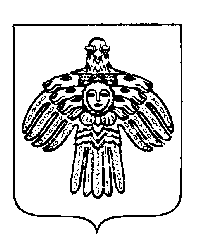 «ПЕЧОРА»  МУНИЦИПАЛЬНÖЙ  РАЙОНСААДМИНИСТРАЦИЯ «ПЕЧОРА»  МУНИЦИПАЛЬНÖЙ  РАЙОНСААДМИНИСТРАЦИЯ «ПЕЧОРА»  МУНИЦИПАЛЬНÖЙ  РАЙОНСААДМИНИСТРАЦИЯ ПОСТАНОВЛЕНИЕ ШУÖМПОСТАНОВЛЕНИЕ ШУÖМПОСТАНОВЛЕНИЕ ШУÖМПОСТАНОВЛЕНИЕ ШУÖМ«   06   »       марта         2013 г.г. Печора,  Республика Коми        №      388	  О представлении лицом, поступающим на должность руководителя муниципального учреждения, а также руководителем муниципального учреждения сведений о своих доходах, об имуществе и обязательствах имущественного характера и о доходах, об имуществе и обязательствах имущественного характера супруги (супруга) и несовершеннолетних детейО представлении лицом, поступающим на должность руководителя муниципального учреждения, а также руководителем муниципального учреждения сведений о своих доходах, об имуществе и обязательствах имущественного характера и о доходах, об имуществе и обязательствах имущественного характера супруги (супруга) и несовершеннолетних детейО представлении лицом, поступающим на должность руководителя муниципального учреждения, а также руководителем муниципального учреждения сведений о своих доходах, об имуществе и обязательствах имущественного характера и о доходах, об имуществе и обязательствах имущественного характера супруги (супруга) и несовершеннолетних детейО представлении лицом, поступающим на должность руководителя муниципального учреждения, а также руководителем муниципального учреждения сведений о своих доходах, об имуществе и обязательствах имущественного характера и о доходах, об имуществе и обязательствах имущественного характера супруги (супруга) и несовершеннолетних детейПриложение 1к постановлению администрации МР «Печора»                                                     от 06 марта 2013 г. № 388	№  
п/пВид доходаВеличина 
дохода2 
  (руб.)123 1. Доход по основному месту работы   2. Доход от педагогической деятельности 3. Доход от научной деятельности    4. Доход от иной творческой деятельности  5. Доход от вкладов в банках и иных кредитных организациях  6. Доход от ценных бумаг  и  долей  участия  в  коммерческих организациях                                              7. Иные доходы (указать вид дохода):  
1)                                                       
2)                                                       
3)                                                        8. Итого доход за отчетный период№  
п/пВид и наименование   
       имуществаВид собственности3
Место нахождения
    (адрес)Площадь 
 (кв.м)12345 1. Земельные участки4:  
1)                      
2)                      
3)                       2. Жилые дома:             
1)                      
2)                      
3)                       3. Квартиры:               
1)                      
2)                      
3)             4. Дачи:                   
1)                      
2)                      
3)                       5. Гаражи:                 
1)                      
2)                      
3)                       6. Иное          недвижимое
имущество:              
1)                      
2)                      
3)                      №  
п/пВид и марка транспортного  
          средстваВид собственности5Место регистрации1234 1. Автомобили легковые:        
1)                          
2) 2. Автомобили грузовые:        
1)                          
2)                           3. Автоприцепы:                
1)                          
2)                           4. Мототранспортные средства:  
1)                          
2)                           5. Сельскохозяйственная        
техника:                    
1)                          
2)     6. Водный транспорт:           
1)                          
2)                           7. Воздушный транспорт:        
1)                          
2)                           8. Иные транспортные средства: 
1)                          
2)                          №  
п/пНаименование и адрес банка или иной кредитной организацииВид и валюта
 счета6Дата  
открытия
 счетаНомер 
 счетаОстаток на
счете7   (руб.)123456 1.  2.  3.  4.  5.  6.  7. №  
п/пНаименование и 
организационно -
 правовая форма 
организации8Место   
нахождения 
организации
  (адрес)Уставный   
 капитал9    (руб.)Доля участия10
Основание 
  участия11  
123456 1.  2.  3.  4.  5. №  
п/пВид ценной   
  бумаги12Лицо,   
выпустив-шее
  ценную   
  бумагуНоминальная  
   величина   
обязательства 
    (руб.)Общее    
 количествоОбщая   
стоимость13  
 (руб.) 1         2             3           4            5           6      1.  2.  3.  4.  5. №  
п/пВид имущества14  
Вид и сроки
пользо-вания15
Основание   
 пользования16  
Место    
 нахождения 
  (адрес)Площадь  
  (кв.м) 1         2             3           4            5           6      1.  2.  3. № 
п/пСодержание  
обязатель-ства18 
Кредитор 
(должник)19 
Основание   
возникно-вения20
Сумма    
обязатель-ства21
 (руб.)Условия   
обязатель-ства22
 1        2           3           4             5            6       1.  2.  3. №  
п/пВид доходаВеличина 
дохода3 
  (руб.)123 1. Доход по основному месту работы                 2. Доход от педагогической деятельности        3. Доход от научной деятельности        4. Доход от иной творческой деятельности     5. Доход от вкладов в банках и иных кредитных организациях 6. Доход от ценных бумаг  и  долей  участия  в  коммерческих организациях                                              7. Иные доходы (указать вид дохода):                        
1)                                                       
2)                                                       
3)                                                        8. Итого доход за отчетный период    №  
п/пВид и наименование   
       имуществаВид собственности4
Место нахождения
    (адрес)Площадь 
 (кв.м)12345 1. Земельные участки5:  
1)                      
2)                      
3)                       2. Жилые дома:             
1)                      
2)                      
3)                     3. Квартиры:               
1)                      
2)                      
3)                      4. Дачи:                   
1)                      
2)                      
3)                       5. Гаражи:                 
1)                      
2)                      
3)                       6. Иное          недвижимое
имущество:              
1)                      
2)                      
3)                      №  
п/пВид и марка транспортного  
          средстваВид собственности 6  
Место регистрации1234 1. Автомобили легковые:         
1)                           
2)                            2. Автомобили грузовые:         
1)                           
2)                            3. Автоприцепы:                 
1)                           
2)                            4. Мототранспортные средства:   
1)                           
2)        5. Сельскохозяйственная техника:
1)                           
2)                            6. Водный транспорт:            
1)                           
2)                            7. Воздушный транспорт:         
1)                           
2)                            8. Иные транспортные средства:  
1)                           
2)                           №  
п/пНаименование и адрес  
банка или иной кредитной организацииВид и валюта
 счета7 Дата открытия
    счетаНомер
счетаОстаток на
счете8 
  (руб.)123456 1.  2.  3.  4.  5. №  
п/пНаименование и 
организационно-правовая форма 
организации9Место   
нахож-дения 
организа-ции
  (адрес)Уставный   
капитал10  (руб.)Доля    
участия11Основание  
участия12 123456 1.  2.  3.  4.  5. №  
п/пВид ценной   
  бумаги13 Лицо,   
выпустив-шее
  ценную   
  бумагуНоминальная  
   величина   
обязательства 
    (руб.)Общее    
 количествоОбщая   
 стои-мость14 (руб.)123456 1.  2.  3.  4.  5. №  
п/пВид имущества15  
Вид и сроки
поль-зования16
Основание  
 ользования17  
Место   
нахож-дения
 (адрес)Площадь (кв.м)1234561.2. 3. №  
п/пСодержание   
 обязательства19 
Кредитор 
(должник)20
Основание  
возникно-вения21 
Сумма    
обязатель-ства22 (руб.)Условия   
обязатель-ства23 1         2            3          4            5            6       1.  2.  3. №  
п/пВид доходаВеличина дохода1       (руб.)123 1. Доход по основному месту работы          2. Доход от педагогической деятельности  3. Доход от научной деятельности           4. Доход от иной творческой деятельности     5. Доход от вкладов  в  банках  и  иных  кредитных организациях                                    6. Доход  от  ценных  бумаг  и  долей  участия   в
коммерческих организациях                       7. Иные доходы (указать вид дохода):              
1)                                             
2)                                             
3)                                              8. Итого доход за отчетный период   №  
п/пВид и наименование    
        имуществаВид собственности22 
Место нахождения
    (адрес)Площадь
(кв.м)12345 1. Земельные участки3:   
1)                       
2)                       
3)                        2. Жилые дома:              
1)                       
2)                       
3)                        3. Квартиры:                
1)                       
2)                       
3)                        4. Дачи:                    
1)                       
2)                       
3)                        5. Гаражи:                  
1)                       
2)                       
3)       6. Иное           недвижимое
имущество:               
1)                       
2)                       
3)                       №  
п/пВид и марка транспортного   
           средстваВид собственности4  
Место регистрации1234 1. Автомобили легковые:          
1)                            
2)                             2. Автомобили грузовые:          
1)                            
2)                             3. Автоприцепы:                  
1)                            
2)                             4. Мототранспортные средства:    
1)                            
2)                             5. Сельскохозяйственная  техника:
1)                            
2)                             6. Водный транспорт:             
1)                            
2)                             7. Воздушный транспорт:          
1)                            
2)                             8. Иные транспортные средства:   
1)                            
2)                            №п/пНаименование и адрес  
банка или иной кредитной  организацииВид и валюта
 счета5Дата    
  открытия  
   счетаНомер
счетаОстаток на 
 счете6
  (руб.)123456 1.  2.  3. №  
п/пНаименование и организационно -
правовая форма 
организации7Место    
 нахождения 
организации 
  (адрес)Уставный  
капитал8
   (руб.)Доля участия9
Основание  
участия 10123456 1.  2.  3.  4.  5. №  
п/пВид ценной  
 бумаги11Лицо,    
 выпустившее ценную бумагуНоминальная 
  величина   
обязательства
   (руб.)Общее    
 количествоОбщая    
 стоимость12  
(руб.)123456 1.  2.  3.  4.  5. №  
п/пВид имущества13  
Вид и сроки 
пользова-ния14 
Основание  
пользования15 
Место    
 нахождения 
  (адрес)Площадь   
   (кв.м)123456 1.  2.  3. №  
п/пСодержание  
обязатель-ства17
Кредитор  
 (должник)18  
Основание  
возникно-вения19Сумма    
обязатель-ства20 (руб.)Условия   
обязатель-ства21123456 1.  2.  3. №  
п/пВид доходаВеличина дохода2 
руб.)123 1. Доход по основному месту работы    2. Доход от педагогической деятельности   3. Доход от научной деятельности             4. Доход от иной творческой деятельности        5. Доход  от  вкладов  в  банках  и  иных   кредитных
организациях                                       6. Доход  от  ценных  бумаг   и   долей   участия   в
коммерческих организациях                          7. Иные доходы (указать вид дохода):                 
1)                                                
2)                                                
3)                                                 8. Итого доход за отчетный период  №  
п/пВид и наименование    
        имуществаВид собственности3
Место нахождения
    (адрес)Площадь
(кв.м)12345 1. Земельные участки4:   
1)                       
2)                       
3)                        2. Жилые дома:              
1)                       
2)                       
3)          3. Квартиры:                
1)                       
2)                       
3)                     4. Дачи:                    
1)                       
2)                       
3)                        5. Гаражи:                  
1)                       
2)                       
3)                        6. Иное           недвижимое
имущество:               
1)                       
2)                       
3)                       №  
п/пВид и марка транспортного    
            средстваВид собственности5
Место регистрации1234 1. Автомобили легковые:            
1)                              
2)                               2. Автомобили грузовые:            
1)                              
2)                               3. Автоприцепы:                    
1)                              
2)                               4. Мототранспортные средства:      
1)                              
2)                               5. Сельскохозяйственная техника:   
1)                              
2)                               6. Водный транспорт:               
1)                              
2)                               7. Воздушный транспорт:            
1)                              
2)                               8. Иные транспортные средства:     
1)                              
2)                              №  
п/пНаименование и адрес  
банка или иной кредитной организацииВид и валюта
 счета6Дата  
откры-тия
 счетаНомер  
 счетаОстаток на 
 счете7 (руб.)123456 1.  2.  3. №  
п/пНаименование и 
организационно-правовая форма 
организации8Место    
 нахождения 
организации 
  (адрес)Уставный  
капитал9   (руб.)Доля участия10 
Основание  
участия11123456 1.  2.  3.  4.  5. №  
п/пВид ценной  
 бумаги12Лицо,     
 выпустившее  
ценную бумагуНоминальная 
  величина   
обязательства (руб.)Общее   
количествоОбщая     
стоимость13 
    (руб.)123456 1.  2.  3.  4.  5. №  
п/пВид имущества14
Вид и сроки 
 поль-зования15 Основание   
 пользования16  
Место     
  нахождения  
   (адрес)Площадь  
  (кв.м)123456 1.  2.  3. №  
п/пСодержание  
обязатель-ства18
Кредитор  
 (должник)19 
Основание  
возникно-вения20
Сумма     
обязатель-ства21 (руб.)Условия   
обязатель-ства22
123456 1.  2.  3. 